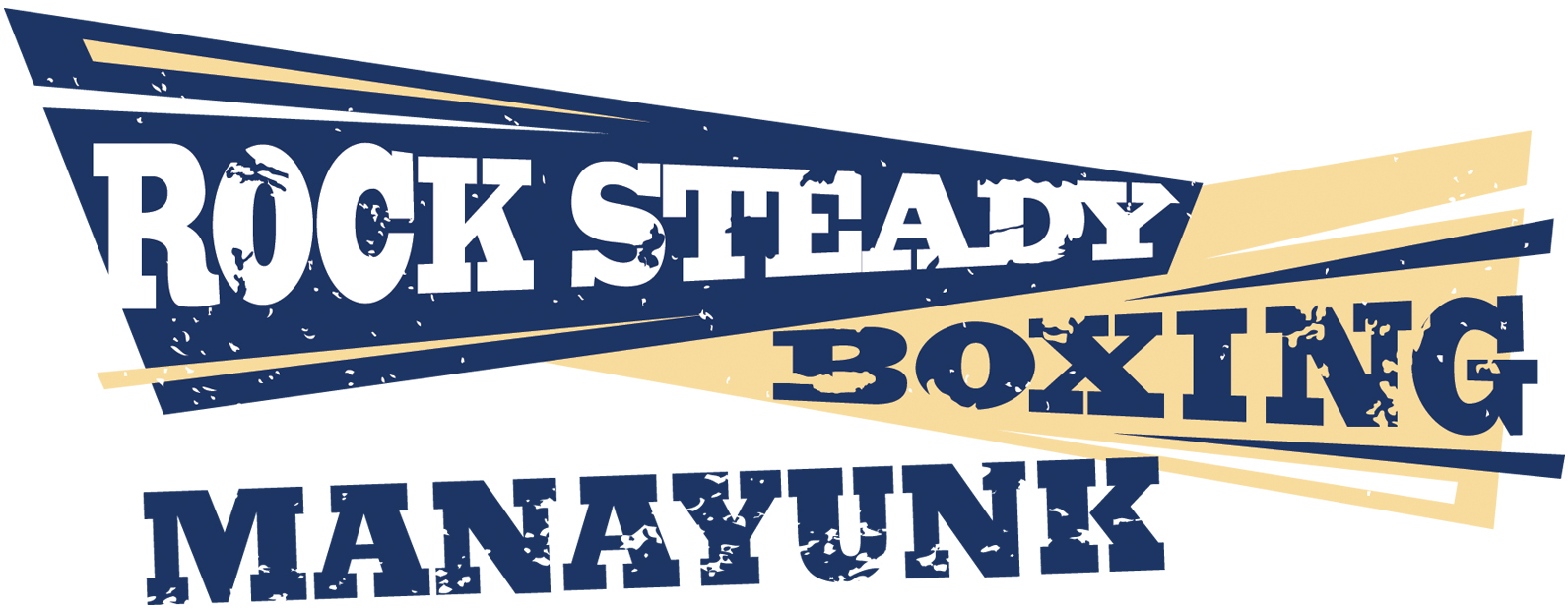 Physician Medical Release FormTO BE COMPLETED BY YOUR PRIMARY CARE PROVIDERDate: _____/_____/_____Doctor’s Name:__________________________________________Your patient, ______________________________,  DOB ______/______/_______wishes to participate in the Rock Steady Boxing (NON-CONTACT) exercise program. The activity will involve cardiovascular training (jumping rope, running, punching heavy bags), flexibility instruction (stretching, getting up and down on the floor), resistance training and core strengthening techniques. Participants can attend up to five classes per week that are ninety minutes in duration. Participants can reach up to 90 percent of their maximum heart rate. PHYSICIAN’S RECOMMENDATION         I am not aware of any restrictions to participate in this exercise program.            I believe the patient can participate but would urge caution (please explain): _________________________ ____________________________________________________________________________________________            Patient should not engage in the following activities: _________________________________________________________________________________________________________________________________________If your patient is taking medications that will affect their heart rate response to exercise, please indicate the manner of the effect (raises, lowers or has no effect on heart rate response during exercise: Type of medication ____________________________  Effect ___________________________________________Type of medication ____________________________  Effect ___________________________________________Type of medication ____________________________  Effect ___________________________________________PHYSICIAN COMPLETES____________________________ (patient’s name) has my approval to begin the Rock Steady Boxing exercise program with the recommendations or restrictions stated above. Printed name ___________________________________    Phone ________________________________Signature _______________________________________RETURN TOYour Address: Phone: Fax: 